.School’s out for summer! Hopefully the warmer weather and sunshine have given you a boost during these summer months. Fiscal year 2017 (FY17) was, like the last 6 fiscal years that I’ve been in this position, a busy one! Please let this newsletter serve as an update on all things Community Partnerships for Protecting Children (CPPC) as well as a look into what’s to come FY18 beginning July 1st!Al’s PalsWhat a fun year for Al’s Pals! This is one of my favorite parts of my job. The children enjoy Al, Ty and Keisha so much and get a lot out of the lessons. The amount of participation still blows me away.This year I completed 15 classroom visits at the 10 schools/centers that participated in Al’s Pals. We had two schools discontinue use of the Al’s Pals curriculum due to changes in their district’s requirements for guidance time. One center did not return my calls or emails and one will return to Al’s Pals next year as there was a medical emergency this year. We expect to have 11 schools/ centers utilizing Al’s Pals in FY18. I will visit 16 classrooms over the course of the year!Due to budget constraints, we do not have an Al’s Pals contract, so we are unable to provide CDs for home use or trainings as we have in years past. I have been helping schools order CDs and register for trainings at their own expense.CPPC WebsiteFor those of you that are not familiar with our website, www.cppconline1.com, please take a moment to look around! The website currently averages between 1,500 and 2,000 views per week, though we had one week of over 4,000 hits this year! Our goal is to provide the communities in Madison, Marion and Warren Counties with a “one stop shop” to find local resources, job postings, trainings, events, etc. Additionally, I am sending out weekly updates which outline new material posted on the website as well as remind subscribers of upcoming events for the week. If you’d like to be on that mailing list, please visit the website and click Contact then fill out the online form and hit submit! If you have an upcoming event, training or a job posting, please feel free to email it to me.I will be on maternity leave from the end of July through September. We will have an individual checking my email, updating the website and sending out updates on the same schedule I keep.CPPC Steering CommitteeOur Steering Committee meets monthly on the first Tuesday of each month at 200 S Howard Street in Indianola. Our next meeting is Tuesday, October 3rd. We will be taking July-September off as I will be on maternity leave.We currently have vacancies for voting members in Warren and Marion Counties. We are also seeking representation from the faith community, youth, foster/adoptive parents and parents formerly involved with DHS to attend our meetings and provide valuable input. If you are interested in learning more about becoming a voting member or more about CPPC/DCAT please contact me at shohanshelt@gmail.com.If you would like to be added to the mailing list to be sent meeting minutes and reminders, please email me at shohanshelt@gmail.com. Below are the upcoming meeting dates: October 3, November 7 and December 5Community Based Family Team Meetings We are continuing to work hard to get referrals in our counties. I am continuing to talk about and promote CBFTMs at each provider meeting. The majority of our referrals come from schools, but can be made by anyone as these are not DHS involved cases. If you would like to make a referral for a CBFTM please visit www.cppconline1.com and fill out the referral & release of information forms which can be found under the Our Programs > Community Based Family Team Meetings tabs.In FY17, I completed five prep meetings, five initial meetings and three follow up meetings for a total of 11 meetings. We will continue to promote CBFTMs as we continue into FY18!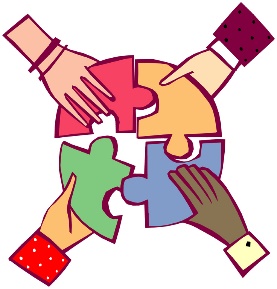 What is DCAT? Decategorization (DCAT) was designed to be a process that combines the individual state appropriations for child welfare services into a single fund to encourage the development of services that better meet the needs of youth and families by allowing the local county flexibility in how these funds are used.  Participation by the Department of Human Services, Juvenile Court Services and the County are required terms of the legislation. DCAT is an effort to significantly change the child welfare system to one that is needs based, family focused, easily accessible, more intensive, less restrictive and cost effective. Summer Bucket List Summer seems to pass so quickly. It’s hard to get everything in you hope to in just a few short months of nice weather.  One way to focus on what you really hope to do as a family this summer is to create a summer bucket list. Essentially, it’s a list of “must dos” for the summer. It’s a fun way to involve your kids in planning summer activities while preventing you from becoming overwhelmed by all the things there are to do!Some ideas for your summer bucket list may include:Going on a nature scavenger huntHaving a water balloon fightTaking in some fireworksLearning a new skillDoing something nice for a neighbor, family member or friendMaking a bird feederMaking s’moresHaving a lemonade standVisiting the zooThere are plenty of free and low cost activities in our area during the summer months!A free summer bucket list template can be found at: http://www.yellowblissroad.com/free-printable-summer-bucket-list/Summer SafetyWater Safety
According to the CDC, “Drownings are the leading cause of injury death for young children ages 1 to 4, and three children die every day as a result of drowning.” With many families spending time around the water as the weather gets hotter, follow these four steps to be prepared for your time spent in the water:A responsible adult should always be supervising young children.Enroll your children in formal swimming lessons so they can learn to swim.Take a CPR certification course.Always wear a life jacket at the lake.Heat and Sun Exposure
Let’s face it, Iowa summers can be miserable. The heat and humidity sometimes seem unbearable. It seems that we all know someone, have been someone or have heard about someone on the news that has suffered from heat-related illness. But did you know, children ages four and under are at the greatest risk for heat-related illness?When trying to prevent heat-related illness in children, the same rules you use as an adult apply:Dress in loose, lightweight and light colored clothing.Schedule your outdoor activities when the temperature is coolest (morning or evening).Drink plenty of water.Never leave children in a parked car.A couple of significant sunburns increases your child’s risk of skin cancer as adults. Be sure to apply sunscreen regularly to your child’s skin every time you go outside. It is recommended that you use sunscreen with at least an SPF of 15. Also, be sure to dress your child in clothing that covers their skin when appropriate to prevent burning.Prevent Injury
More than 200,000 children are treated for injuries they incur on the playground every year. Again, with the nicer weather, may families are choosing to spend their free time at the park. While the park is a great way to burn off energy and spend time outdoors, they also have potential to post a safety risk to children. Here are a few things you can do to help prevent playground-related injuries:Make sure the playground is well maintained.Check the surfaces under the playground equipment. Is it safe, soft and well maintained?Know the signs and symptoms of concussions.Closely supervise young children.Learning Outside of SchoolIf you are a parent or someone who cares about children, allow me to scare you with some statistics about learning retention over the summer months…Over two and a half months of math skills are lost over the summer.Two months of reading skills are lost.It can take up to two months from the start of the school year to get student brain development back on track.Community Partnerships for Protecting Children
200 S Howard Street
Indianola, Iowa 50125
www.cppconline1.com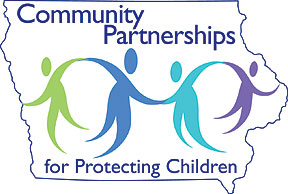 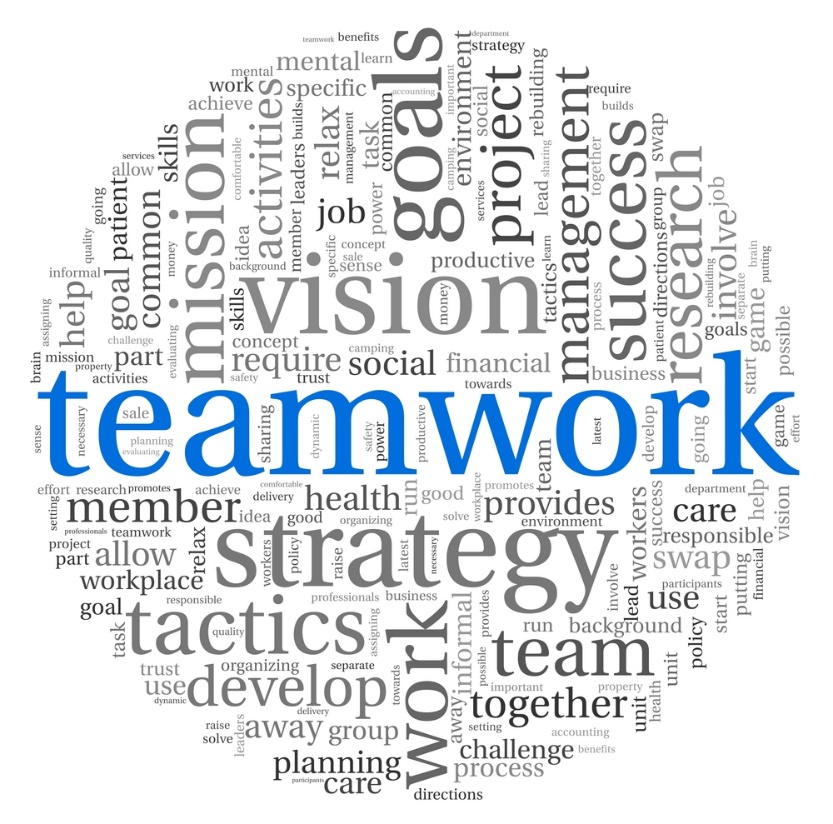 Protecting children is everyone’s businesshttps://www.cdc.gov/family/kids/summer/https://www.oxfordlearning.com/summer-learning-loss-statistics/